Planificator săptămânalLuni…Marți…Miercuri…Joi…Vineri…Sâmbătă…Duminică…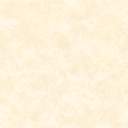 